Логопедический проект: «Давайте правильно дышать»Автор-составитель: учитель-логопед МБДОУ «Детский сад комбинированного вида «Звездочка»    Губарева Е.А.Актуальность:Многие дети, занимающиеся на логопункте, имеют нарушения речи в форме ФНР, ОНР осложнённое дизартрическим компонентом. От 50– 70% детей имеют легкую или среднюю степень дизартрии. Дети в общей своей массе плохо говорят, искажаются согласные, дефекты их речи носят стойкий характер с огромным количеством случаев межзубного, призубного и бокового сигматизма.Как известно произношение звуков тесно связано с дыханием. Правильное речевое дыхание обеспечивает нормальное звукообразование, создаёт условия для поддержки громкости голоса, чёткого соблюдения пауз, сохранение плавности речи и интонационной выразительности. При правильном дыхании возрастает объём лёгких, сила и выносливость дыхательных мышц, улучшается функциональная деятельность всех органов и систем организма. Цель дыхательных упражнений увеличить объём дыхания, нормализовать его ритм, выработать плавный, длительный, экономный выдох. Кроме того дыхательные упражнения не только влияют на формирование правильного речевого дыхания, но и способствуют профилактике заболеваний ЛОР органов. Упражнения дыхательной гимнастики проводятся в процессе логопедического занятия или как часть его.Вид проекта: краткосрочныйСрок реализации: 18 сентября -по 18 ноябряУчастники: дети старшего возраста, воспитатели, родители, учитель-логопед.Цель: формирование у детей умения управлять органами дыхания, развитие нижнедиафрагмального дыхания.Задачи:1.Развитать дифференцированный  речевой и ротовой выдох у детей.2.Развитать   направленный  выдох без участия речи.3.Развитать  сильный  плавный выдох:- на материале гласных звуков,- на материале согласных звуков- на материале слогов, слов- на материале предложений и фраз.4.Формироваать нижнедиафрагмальное  дыхание.Ожидаемый результат: дети научатся правильному дыханию при речи, в результате речь станет более чёткой, разборчивой.Будет разработан перспективный план и картотека по формированию речевого дыхания на учебный год.Материально-технические ресурсы, необходимые для выполнения проекта:- настенное зеркало,  демонстрационные карточки с изображением органов артикуляции, ватные диски, индивидуальные зеркала, «поддувалочки» (листочки, птички, фонтанчики и др.), резиновые игрушки, комплект карточек с упражнениями артикуляционной гимнастики, тренажеры для развития направленной воздушной струи.Этапы реализации проектаЗаключение: Выработка воздушной струи является одним из необходимых и значимых условий постановки звуков. Работу по воспитанию воздушной струи необходимо начинать на подготовительном этапе формирования правильного звукопроизношения, наряду с развитием фонематического слуха и артикуляционной моторики. Правильное речевое дыхание-основа для нормального звукопроизношения, речи в целом. Работа, направленная на развитие дыхания, выработки воздушной струи дает положительный эффект. При педагогическом воздействии овладение правильным дыханием идет быстрее, раньше происходит удлинение и усиление внеречевого выдоха, удлинение выдоха в процессе фонации звуков, что дает возможность быстрее поставить необходимые звуки. Конечным продуктом проекта является: 
- Сформированная устойчивая мотивация детей к речевой самореализации.
- Повышение грамотности родителей в вопросах воспитания и обучения детей с речевыми нарушениями, оказания им поддержки и помощи в коррекционном процессе
- Повышение профессиональной компетентности педагогов ДОУ в вопросе оказания поддержки детям с речевыми нарушения-Дети  научились правильному  речевому дыханию при постановке конкретного звука, в результате речь стала  более чёткой, разборчивой.Литература:1.  Крапивина материалы по логопедии: «Послушный ветерок» М., «Школа – пресс», 1999.2.  Сергиенко дыхание. М., Знание 1987.3. Титаровский здоровья М., Амрита – Русь, 2006 г.4. Гуськова А Развитие речевого дыхания детей 3-7 лет. ТЦ Сфера, 2011Реализация проекта в фотоотчете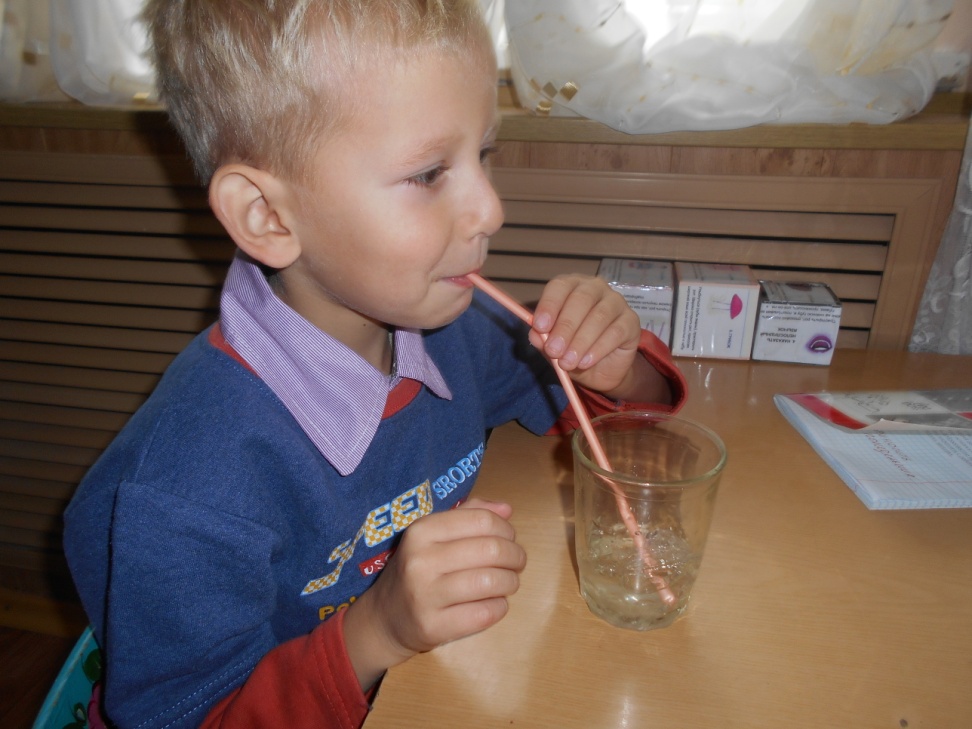 Дыхательное упражнение «Буль- бульки»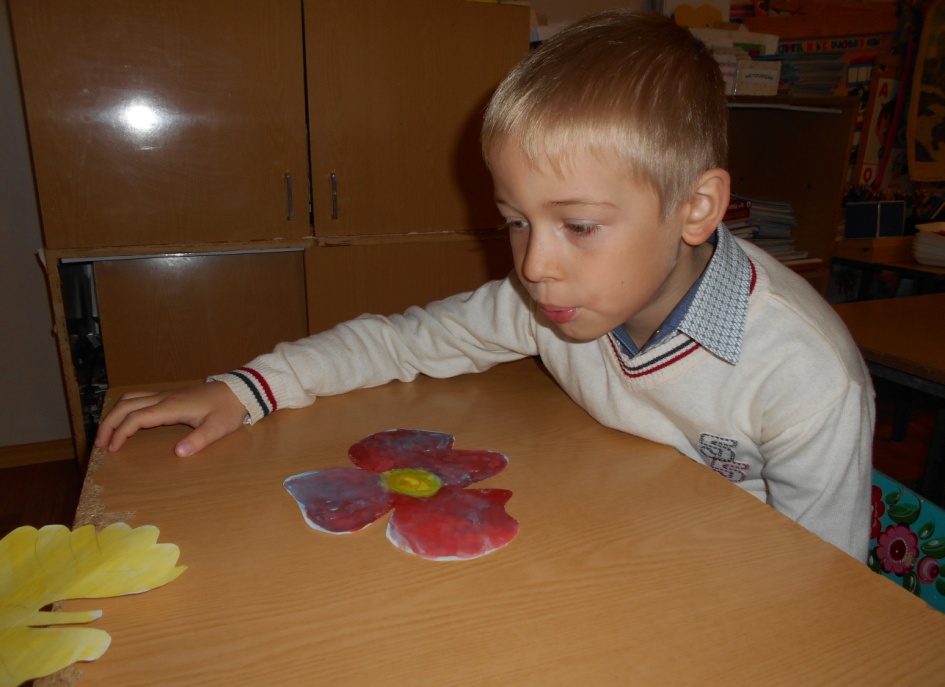 Игра «Сдуй бабочку с цветка»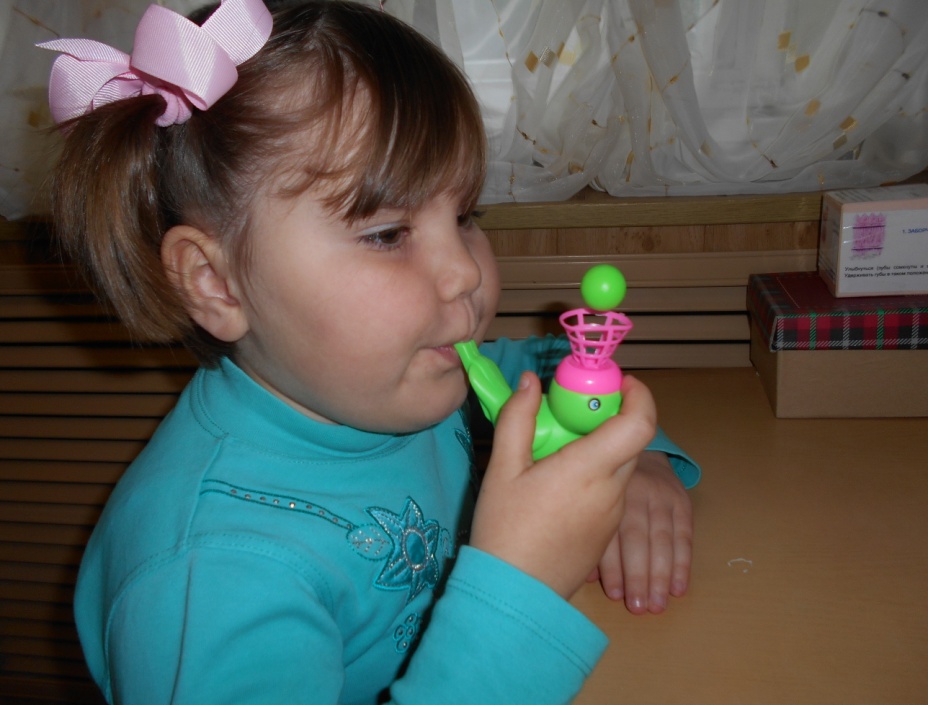 Дыхательное упражнение «Фокус с птичкой»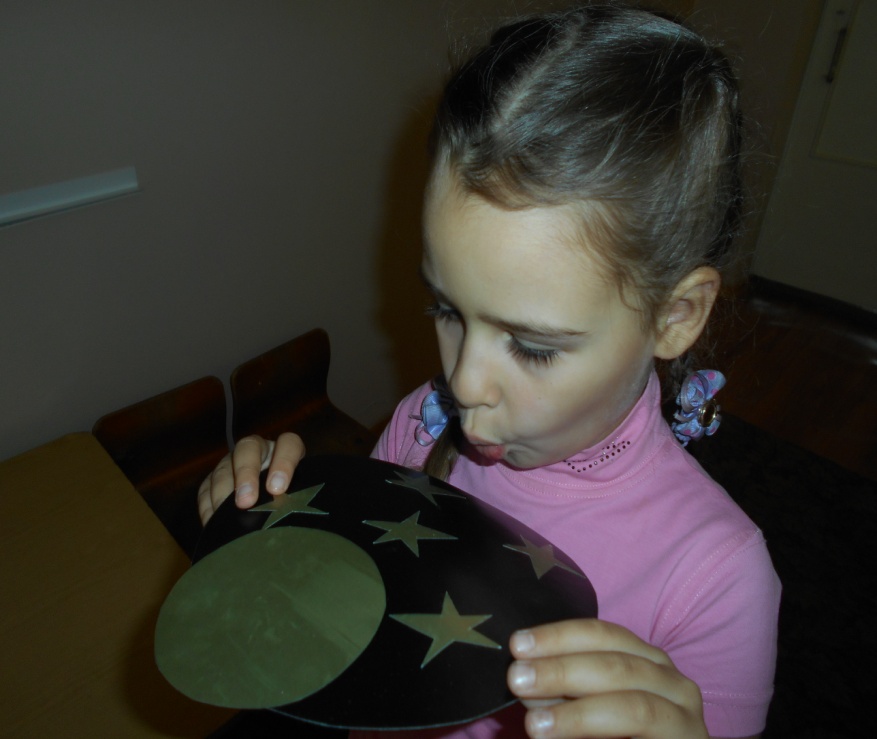 Игра «Луна на звездном небе»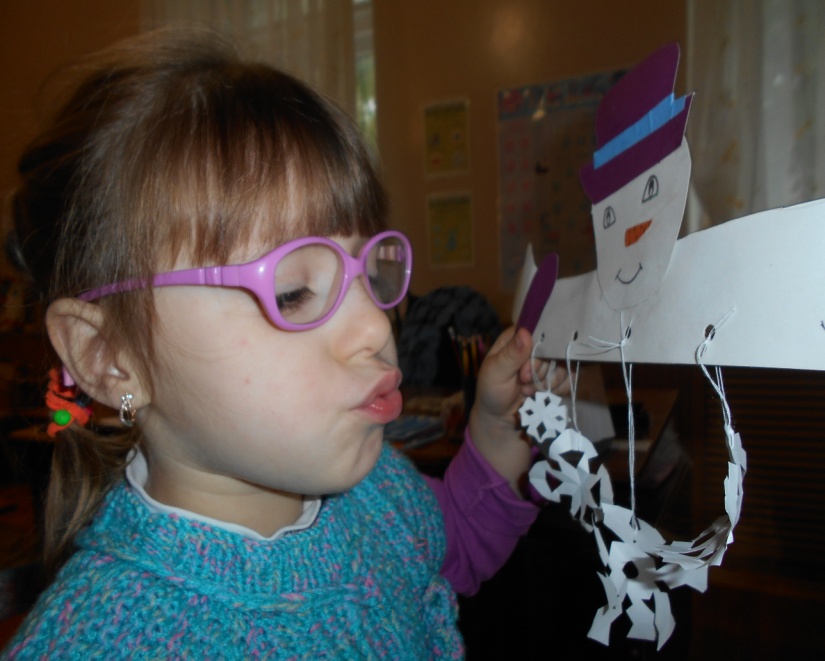 Выработка сильной воздушной струи «Снеговик»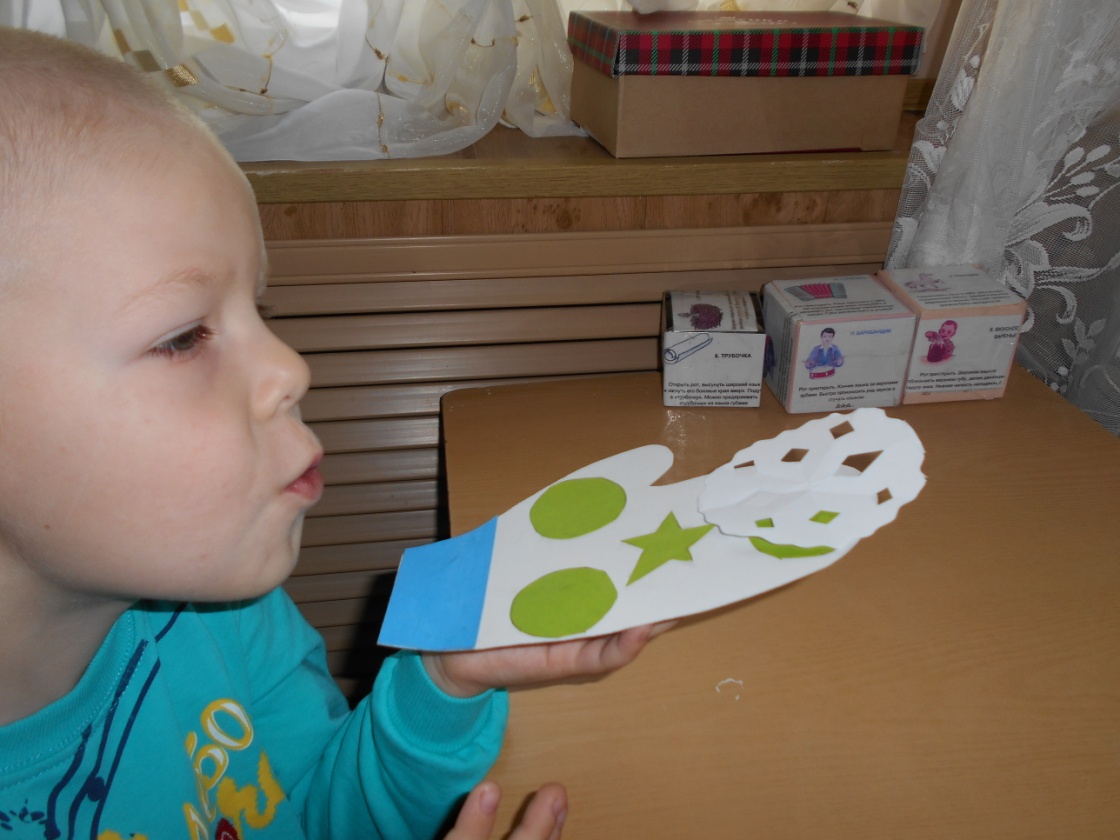 «Сдуй снежинку с варежки»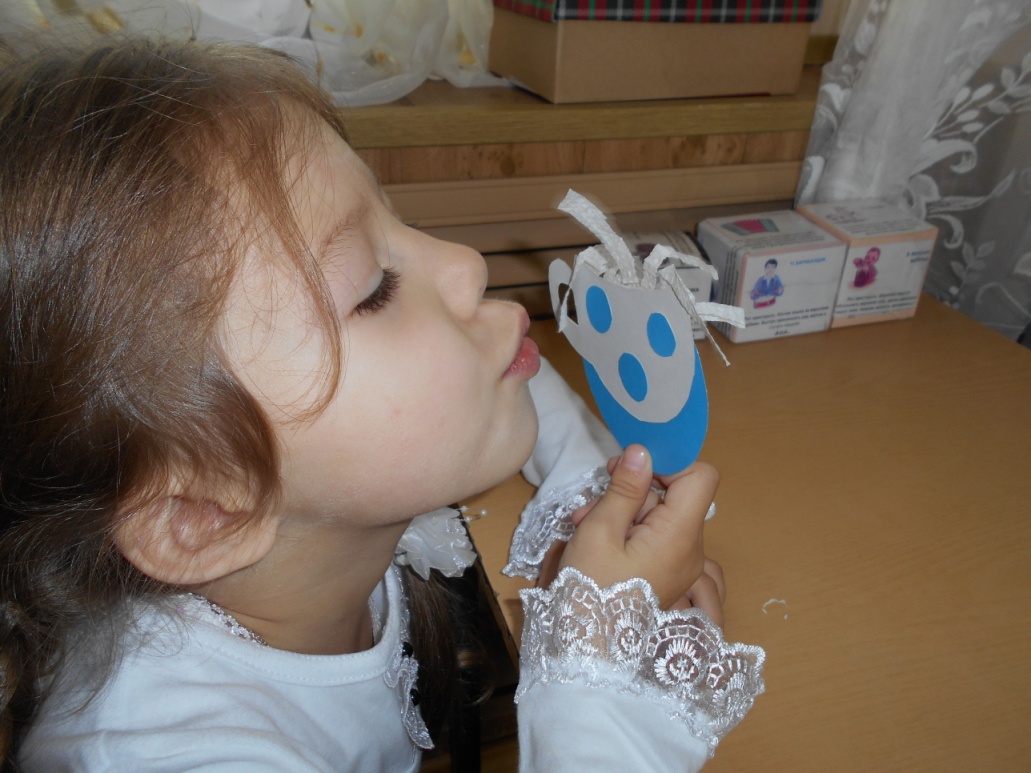 Выработка плавной воздушной струи »Горячий чай»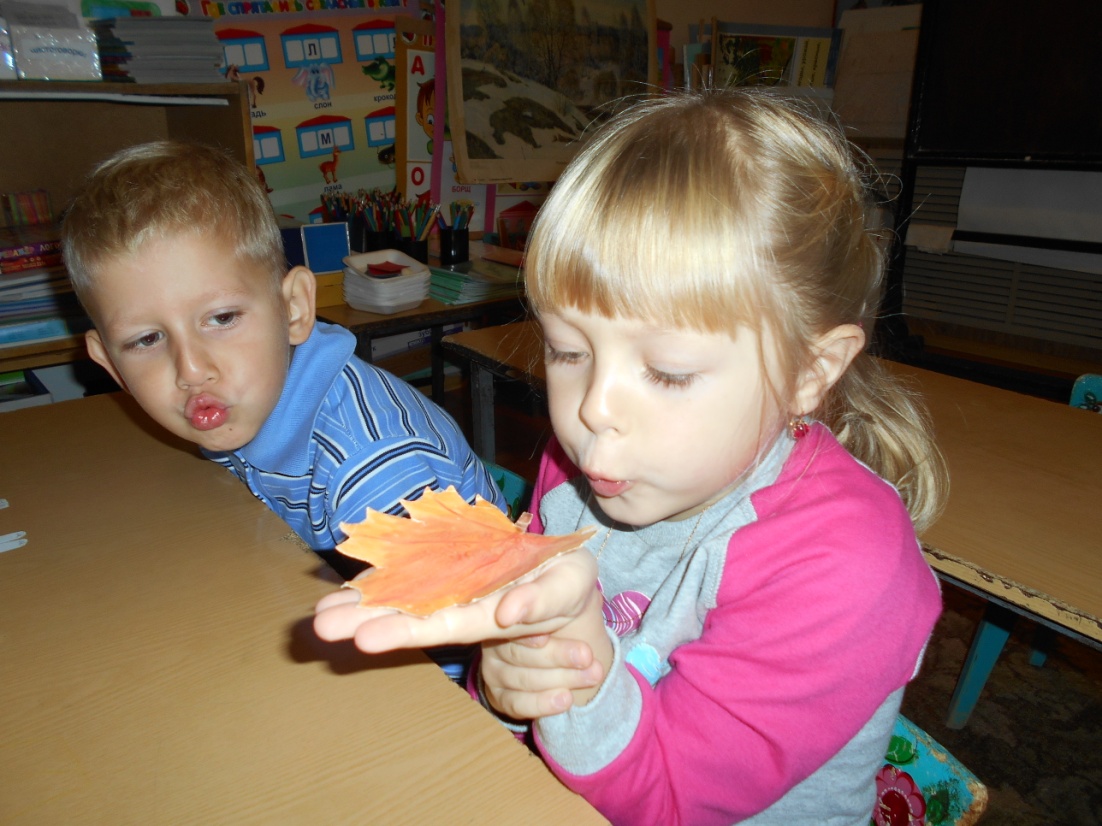 «Сдуй листочек с ладошки»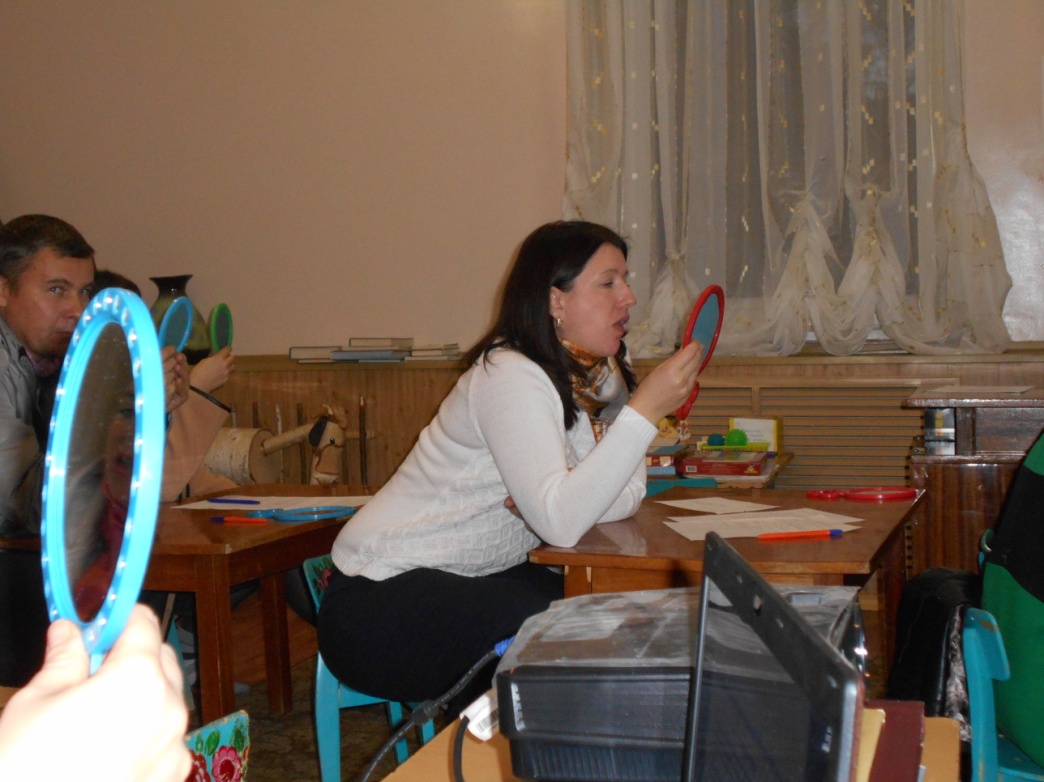 Практикум с родителями «Игровые приемы развития дыхательной и артикуляционной гимнастики»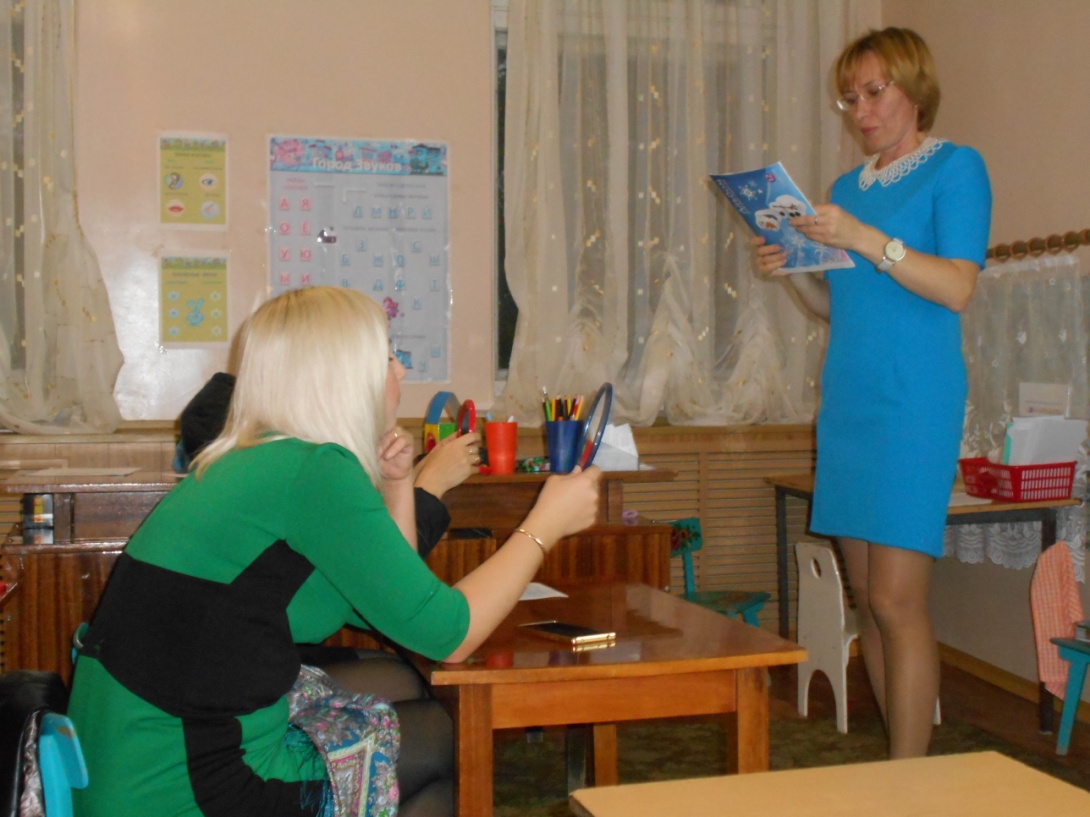 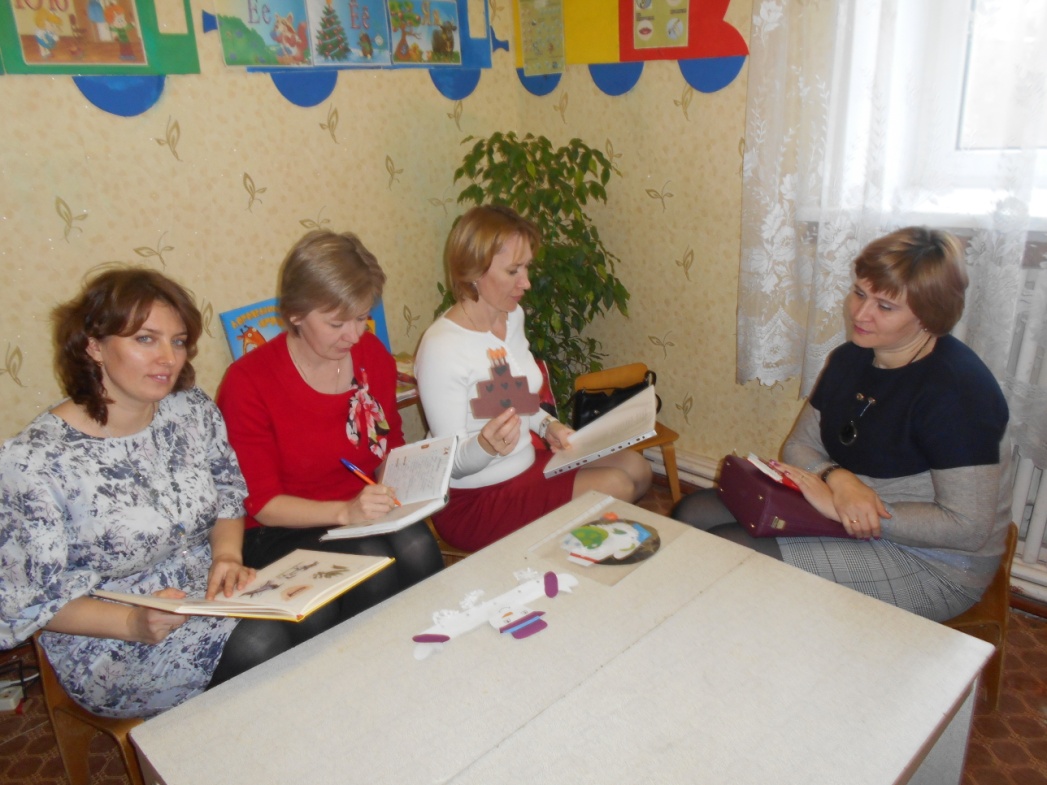 Сообщение на методическом объединение учителей-логопедов: «Технологии развития речевого дыхания»№ п/пМероприятияСрокиОтветственные1 этап Организационный1.Изучение литературы по вопросу развития речевого дыханиясентябрь2.Составление перспективного плана работы над дыханием.Разработка картотеки на формирование речевого дыханиясентябрь3.Планирование работы с родителями по вопросу формирования правильного дыханиясентябрь2 этап ОсновнойРабота с детьми:1.Выработка сильного направленного выдоха,Дифференциация ротового и носового выдохасентябрь, октябрь2.Выработка нижнедиафрагмального дыханиясентябрьоктябрь3.Формирование диафрагмального дыхания, развитие его силысентябрь, октябрь4.Закрепление диафрагмального дыханияоктябрьноябрьмуз. руководитель:5.Закрепление диафрагмального дыхания на материале гласных и согласных звуковоктябрь6.Закрепление диафрагмального дыхания на материале слогов, слов и предложенийоктябрьноябрьвоспитатели7.Работа с родителями:1.Консультация «Рекомендации по проведению артикуляционной и дыхательной гимнастики» сентябрь2.Информационный буклет«Формирование речевого дыхания»октябрь3.Индивидуальные консультации с родителямиВ течение года4.Изготовление пособий и игр по формированию речевого дыханияПрактикум «Игровые приемы развития дыхательного и артикуляционного аппарата»сентябрьоктябрьноябрьРабота с педагогами ДОУ1.Сообщение  «Технологии развития речевого дыхания и голоса»октябрь2.Консультирование по формированию речевого дыханияоктябрь3.Посещение занятий по развитию звуковой стороны речи у воспитателей старших группоктябрь3 этап Итоговый1.Участие детей, занимающихся на логопункте, в осенних утренникахноябрьВоспитателиМузыкальный руководитель2. Презентация тренажеров по формированию дыханияПрезентация игр и пособий по развитию дыхания у детейноябрь